CURICULUM VITAECAREER OBJECTIVE:My objective includes experience to be gained, advancement prospects, work environment, dedicated efforts & job satisfaction.I desire to succeed & excel in a competitive & challenging work environment, which motivates me to score & move.I consider myself to be an ambitious & determined person, who committed to continue success through circumspection & sheer labour, have a positive attitude & lots of perseverance, it makes success very predictable.Job Profile: - Presently, working in Vodafone Upeast as an Off-roll Executive in Documentation department from July 17 to till date.Maintaning SKILLS & ABILITIES:Key strengths I Offer:Poised, versatile, committed and responsible with good managing and co-ordination abilities. Very strong interpersonal and communication skill; work equally well one -on-one or in team settings.Leadership & group motivation skills.Competent with most windows based software.Accomplishment of takes within TAT.Handy with MS Excel.Experience1) Worked as OPERATIONS EXECUTIVE with India Ideas.com ltd. (Billdesk), Lucknow.2) Working in Vodafone Esser Company lko as Executive.	WORK EXPERIENCEIndia Ideas.com ltd. (Billdesk)ROLES and RESPONSIBILITYResponsible for the various processes – data management, interact with various client entitle (like utility companies, banks, etc for data transfer), customer operations, etc.To Present ECS file (Debit & Credit) in PNB local Clearing House & transfer of funds of the respective billersTo resolve customer queries & banks queries team of different citiesHandling various escalationsReporting to central ops through various MISCoordinate with different banks / utility companiesEnsuring data processing within TATHandling four lations of UPDeputation of Field ExecutiveProviding mandate verification part for HDFC loanManage the database of SBI Life Insurance & Mutual funds, Birla Sun Life MF, HDFC Loan, Religare Life Insurance, Kotak Life Insurance , UTI MF, Sahara MF, LIC MF, Bharti Axa MF, Ab Commodity, Axis MF Franklin Templeton MF, HSBC MF, IDBI Fortis , SBI card, Tata Aig Insurance   and etc.(II)        Vodafone Essar Company (Currently Working)Roles and Responsibility Cif_Analysis_Report  for Cs_Head.Cif Master Report For All Deportments Heads.Upload data on INTERACTIVE VOICE RESPONCE (IVR)Manage  Sim Exchange database & provide CIF pendency to all zones for UPE Manage MNP database & provide CIF pendency to all zones for UPEProvide A1 and A2 Rejection to all zones for UPEPrepare  Vodafone Store MIS for UPESend A1 and A2 to sales team and all zones CIF ST branch wise Report MTD & FTDProvide Activation dump to all Download & Execute command to Add All Activation in Data Base.Execute command for update CIFST of -Ve Numbers.Update Dynamic Report.Cross check sample of shared executed unbarring numbers.Update Prepaid Base after Soft Copy & Hard Copy CIF Recd to Generate Report.Cross check barring data with Hard Copy & execute same for unbarring.Update CIF Recd Remarks on CIFST to help for CIFST User.Send analyses Data to Softage between time gaps of Hard Copy & Soft Copy.NODAL. : Subscriber Details.Finance: Track CIF in SLA & provide to finance for Incentive for Main Distributor.Sales: DOCR for Retailer Scheme.TRAI: Segregates for correct data to Provide for VTM report. Daily Tracking   NMS Retails vs. CIF retailer match-mismatch.Provide CIF status to be churn number.Academic BackgroundGraduation (B.Sc ) with Computer Science & Mathematics in 2011 from University Of Lucknow.Intermediate from UP board (PCM Stream) in 2008 from Aminabad Inter College.High School from UP board in 2006 from Agrasen Inter College.PROFESSIONAL / TECHNICAL QUALICATION ‘O’ LEVEL from DOEACC SOCIETY(2008-2009)One Year Diploma in Computer Application from study Centre UPTEC Computer Consultancy Ltd.Computer Skills and 	Operating System:		UNIX, WINDOWS xp/vista/2007.Languages:	Application Languages:		C, C++, JAVA, Shell Programming, HTML,                                        						Fortran, Web Designing, LINUX And UNIX.	RDBMS:			Foxplus, Ms-Access2003/2007,SQL.	Packages:			MS-Offices.Area OF Interest:	Design Analysis of Algorithms, Theory of Automata Languages, Data Structure, RDBMS, Operating System, UNIX.Project Work:	UPTEC Quiz Competition, Attendance Management System.Personal	Enthusiastic, Confident and Energetic with an ability to learn.Qualities:Hobbies:	Reading, Testing Software, Playing Chees, Net Surfing.Personal	Date of Birth		: 13-Jun-1991Information:		Sex			: Male	Nationality		: Indian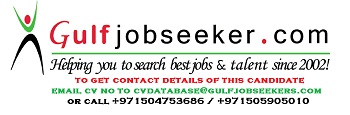 Gulfjobseeker.com CV No: 1507752